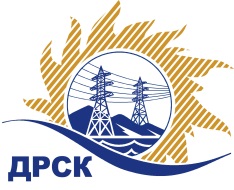 Акционерное Общество«Дальневосточная распределительная сетевая  компания»ПРОТОКОЛ ПЕРЕТОРЖКИСПОСОБ И ПРЕДМЕТ ЗАКУПКИ: открытый запрос предложений на право заключения Договора на выполнение работ «Чистка просеки ВЛ 110 кВ СП ЦЭС филиала ХЭС» (закупка 1028 раздела 1.1. ГКПЗ 2018 г.).Плановая стоимость: 5 391 058,00 руб., без учета НДС;   6 361 448,44 руб., с учетом НДС.ПРИСУТСТВОВАЛИ: постоянно действующая Закупочная комиссия 1-го уровня Информация о результатах вскрытия конвертов:В адрес Организатора закупки поступило 2 (две) заявки на участие в  процедуре переторжки.Вскрытие конвертов было осуществлено в электронном сейфе Организатора закупки на ЕЭТП, в сети «Интернет»: https://rushydro.roseltorg.ru  автоматически.Дата и время начала процедуры вскрытия конвертов с предложениями на участие в закупке: 10:00 часов благовещенского времени 19.03.2018 г Место проведения процедуры вскрытия конвертов с предложениями на участие в закупке: на ЕЭТП, в сети «Интернет»: https://rushydro.roseltorg.ru  Секретарь Закупочной комиссии 1 уровня  		                                       М.Г.ЕлисееваЧувашова О.В.(416-2) 397-242№ 235/УР-Пг. Благовещенск19 марта 2018 г.№ п/пПорядковый номер заявкиДата и время внесения изменений в заявкуНаименование участникаОсновная заявка без НДСОсновная заявка с НДСУлучшенная заявка без НДСУлучшенная заявка с НДС1125.02.2018 14:20ООО "СтройАльянс" 
ИНН/КПП 2801171562/280101001 
ОГРН 11228010038195 391 058.006361448.44--2226.02.2018 02:36ООО 'Амур-ЭП' 
ИНН/КПП 2724046821/272401001 
ОГРН 10227012859145 380 700.006349226.00--3316.03.2018 04:56АО "Востоксельэлектросетьстрой" 
ИНН/КПП 2702011141/272501001 
ОГРН 10227014039445 391 058.006361448.445 095 388.006 012 557.844419.03.2018 03:53ООО "Гортранс" 
ИНН/КПП 2722073308/272201001 
ОГРН 10827220044205 391 058.006361448.444 880 000.005 758 400.00